基本信息基本信息 更新时间：2024-04-11 08:54  更新时间：2024-04-11 08:54  更新时间：2024-04-11 08:54  更新时间：2024-04-11 08:54 姓    名姓    名王勤华王勤华年    龄34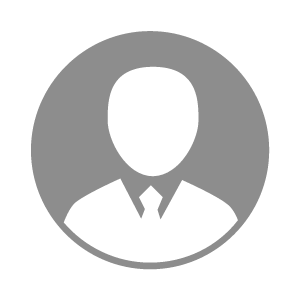 电    话电    话下载后可见下载后可见毕业院校湖南农业大学邮    箱邮    箱下载后可见下载后可见学    历硕士住    址住    址期望月薪面议求职意向求职意向饲料研发专员,饲料检验化验,疫苗研发专员饲料研发专员,饲料检验化验,疫苗研发专员饲料研发专员,饲料检验化验,疫苗研发专员饲料研发专员,饲料检验化验,疫苗研发专员期望地区期望地区长沙市长沙市长沙市长沙市教育经历教育经历就读学校：湖南农业大学 就读学校：湖南农业大学 就读学校：湖南农业大学 就读学校：湖南农业大学 就读学校：湖南农业大学 就读学校：湖南农业大学 就读学校：湖南农业大学 工作经历工作经历工作单位：佳和农牧股份有限公司 工作单位：佳和农牧股份有限公司 工作单位：佳和农牧股份有限公司 工作单位：佳和农牧股份有限公司 工作单位：佳和农牧股份有限公司 工作单位：佳和农牧股份有限公司 工作单位：佳和农牧股份有限公司 自我评价自我评价善于沟通，开朗，工作认真负责善于沟通，开朗，工作认真负责善于沟通，开朗，工作认真负责善于沟通，开朗，工作认真负责善于沟通，开朗，工作认真负责善于沟通，开朗，工作认真负责善于沟通，开朗，工作认真负责其他特长其他特长